	                                  Obec Lipová    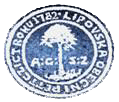 POZVÁNKA NA 11. ZASEDÁNÍ ZASTUPITELSTVA OBCE LIPOVÁStarosta obce Lipová v souladu s ustanovením § 93, odst. 1 zákona č. 128/2000 Sb., o obcích informuje občany o konání veřejného zasedání Zastupitelstva obce Lipová.Místo konání:		Obecní úřad Lipová - zasedací místnostDoba konání:		10. 10. 2019 od 18:00Navržený program:Zahájení Kontrola zápisuZáměr prodeje části pozemkové parcelyRevitalizace požární nádržeZnak obce-vyhodnocení anketyProdej pozemkové parcelyDodatek smlouvy-RumpoldBeseda-důchodciProdej kůrovcového dřevaDiskuzeUsneseníZávěrSvárovský Miloslavstarosta obce LipováČíslo jednací: 		OULI  247/2019			Vyvěšeno dne:	3.10.2019			Sejmuto dne: 	